KATA PENGANTAR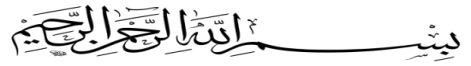 سَبِيْلِ فِيْ وَتُجَاهِدُوْنَ وَرَسُوْلِهٖ بِاللّٰهِ تُؤْمِنُوْنَ (١٠) أَلِيْمٍ عَذَابٍ مِّنْ تُنْجِيْكُمْ ةٍتِجَارَ عَلٰى أَدُلُّكُمْ هَلْ اٰمَنُوْا  الَّذِيْنَ يٰأَيُّهَا  (١١) ۙ تَعْلَمُوْنَ كُنْتُمْ إِنْ لَّكُمْ خَيْرٌ ذٰلِكُمْ ۗ وَأَنْفُسِكُمْ الِكُم بِأَمْوَ اللّٰهِ Hai orang-orang yang beriman , sukakah kamu aku tunjukkan suatu perniagaan yang dapat menyelamatkanmu dari azab yang perih? (10) yaitu kamu yang beriman kepada Allah dan RasulNya dan berjihad dijalan Allah dengan harta dan jiwamu. Itulah yang lebih baik bagimu, jika kamu mengetahui (11).Puji dan syukur penulis ucapkan kehadirat ALLAH SWT, Tuhan yang Maha Esa atas segala rahmatNya yang memberikan kekuatan kepada penulis sehingga proposal ini dapat diselesaikan dengan baik sesuai dengan waktu yang direncanakan.Proposal berjudul “Hubungan Antara pola asuh otoriter dengan kepercayaan diri siswa kelas XI SMA SETIA BUDI ABADI PERBAUNGAN Tahun Ajaran 2021/2022” disusun untuk memperoleh gelar Sarjana Pendidikan Bimbingan Konseling, Fakultas Keguruan dan Ilmu Pendidikan, Universitas Muslim Nusantara Al-Wasliyah Medan.Pada kesempatan kali ini, penulis menyampaikan terimakasi kepada:Bapak H.Hardi Mulyono Surbakti,S.E, M.AP selaku rector Universitas Muslim Nusantara Al-Washliyah Medan.Bapak Drs.Samsul Bahri, M.Si selaku dekan FKIP Universitas Muslim Nusantara Al-Washliyah Medan.Ika Sandra Dewi, S.Pd., M.Pd selaku k.a Prodi  Pendidikan Bimbingan KonselingDina Hidayati, S.Psi, M.Psi selaku pembimbing yang telah membantu dan memberikan petunjuk dari awal dan juga saran yang diberikan sehingga selesainya penulisan proposal ini.Teristimewa penulis sampaikan beribu terimakasih dengan setulus hati kepada Ayah dan Ibu tercinta yang telah mendidik saya  dengan penuh kasih sayang dari kecil hingga sampai sekarang ini, yang tak henti mengukir doa demi kesuksesan saya dan selalu memotivasi penulis dalam menyelesaikan studi di Universitas Muslim Nusantara Al-Wasliyah Medan.Rasa terima kasih juga saya ucapkan kepada kakak dan adik saya beserta seluruh keluarga saya yang telah membantu dan memotivasi saya dalam menyelesaikan studi ini.Dan kepada seluruh rekan-rekan seperjuangan mahasiswa FKIP Pendidikan Bimbingan Konseling Stambuk  saya ucapkan terima kasih atas saran-saran dan masukkan serta motivasi yang diberikan kepada saya.Penulis telah berupaya semaksimal mungkin dalam menyelesaikan proposal ini. Namun, penulis menyadari masih banyak kelemahan baik dari segi isi maupun tata bahasa, untuk itu penulis mengharapkan saran dan kritik konstruktif dari pembaca demi sempurnanya proposal ini. Kiranya isi proposal ini bermanfaat dalam memperkaya khasana ilmu pendidikan.							Medan,	Januari  2021	Penulis,										Novita Susianti 